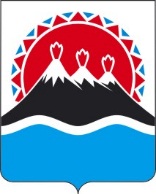 В соответствии с Федеральным законом от 31.07.2020 № 248-ФЗ «О государственном контроле (надзоре) и муниципальном контроле в Российской Федерации», постановлением правительства Российской Федерации от 25.06.2021 № 990 «Об утверждении Правил разработки и утверждения контрольными (надзорными) органами программы профилактики рисков причинения вреда (ущерба) охраняемым законом ценностям»ПРИКАЗЫВАЮ:1. Утвердить программу профилактики рисков причинения вреда (ущерба) охраняемым законом ценностям при осуществлении Министерством транспорта и дорожного строительства Камчатского края регионального государственного контроля в сфере перевозок пассажиров и багажа легковыми такси на 2024 год (далее – программа профилактики) согласно приложению № 1 к настоящему приказу.2. Настоящий приказ вступает в силу с 01.01.2024.3. Со дня вступления в силу настоящего приказа признать утратившим силу приказ Министерства транспорта и дорожного строительства Камчатского края от 20.12.2022 № 58.01/07/168 «Об утверждении программы профилактики рисков причинения вреда (ущерба) охраняемым законом ценностям при осуществлении регионального государственного контроля в сфере перевозок пассажиров и багажа легковыми такси на 2023 год».4. Контроль за исполнением настоящего приказа возложить на заместителя министра транспорта и дорожного строительства Камчатского края Передерия М.В. Приложение к приказу                      Министерства транспорта и дорожного строительства Камчатского края            от [Дата регистрации] № [Номер документа] -пПрограмма профилактики рисков причинения вреда (ущерба) охраняемым законом ценностям при осуществлении регионального государственного контроля (надзора) в сфере перевозок пассажиров и багажа легковым такси на территории Камчатского края1. Общие положения1. Программа профилактики рисков причинения вреда (ущерба) охраняемым законом ценностям при осуществлении регионального государственного контроля (надзора) в сфере перевозок пассажиров и багажа легковым такси на территории Камчатского края на 2024 год (далее – Программа профилактики) разработана с целью формирования системы и единых подходов к профилактике рисков причинения вреда (ущерба) охраняемым законом ценностям при осуществлении регионального государственного контроля (надзора) в сфере перевозок пассажиров и багажа легковым такси на территории Камчатского края.2. Региональный государственный контроль (надзор) в сфере перевозок пассажиров и багажа легковым такси на территории Камчатского края осуществляется Министерством транспорта и дорожного строительства Камчатского края (далее – региональный контроль).3. Разработчик Программы: Министерство транспорта и дорожного строительства Камчатского края (далее – Министерство).   4. Программа реализует положения:1)	Федеральный закон от 31.07.2020 № 248-ФЗ «О государственном контроле (надзоре) и муниципальном контроле в Российской Федерации» (далее – Федеральный закон № 248-ФЗ);2)	Федеральный закон от 08.11.2007 № 259-ФЗ «Устав автомобильного транспорта и городского наземного электрического транспорта»;3) Федерального закона от 21 апреля 2011 года № 69-ФЗ "О внесении изменений в отдельные законодательные акты Российской Федерации";4)	Постановление Правительства Российской Федерации от 26.12.2018                 № 1680 «Об утверждении общих требований к организации и осуществлению органами государственного контроля (надзора), органами муниципального контроля мероприятий по профилактике нарушений обязательных требований, требований, установленных муниципальными правовыми актами»;5)	Постановление Правительства РФ от 25.06.2021 № 990 «Об утверждении Правил разработки и утверждения контрольными (надзорными) органами программы профилактики рисков причинения вреда (ущерба) охраняемым законом ценностям».5. Понятия, используемые в Программе профилактики:1) профилактическое мероприятие – мероприятие, проводимое Министерством в целях предупреждения возможного нарушения обязательных требований, направленное на снижение рисков причинения ущерба охраняемым законом ценностям. Профилактическое мероприятие характеризуется отсутствием принуждения и наличием добровольного согласия субъектов (объектов) контроля, отсутствием для них неблагоприятных последствий (выдача предписания, привлечение к ответственности), направленностью на выявление конкретных причин и факторов несоблюдения обязательных требований, отсутствием организационной связи с контрольно-надзорными мероприятиями.2) обязательные требования – требования к хозяйствующим субъектам и к результатам их деятельности, в сфере организации регулярных перевозок, автомобильных дорог и дорожной деятельности имеющие обязательный характер и установленные законодательством Российской Федерации и Камчатского края.3) охраняемые законом ценности – жизнь и здоровье граждан, права, свободы и законные интересы граждан.6. Ответственным исполнителем Программы профилактики является Министерство.7. Срок реализации Программы профилактики – 2024 год.8. Реализация мероприятий Программы осуществляется за счет средств краевого бюджета, предусмотренных на содержание Министерства.9. Официальный сайт Министерства в информационно-телекоммуникационной сети «Интернет», на котором размещается информация о текущих результатах профилактической работы, готовящихся и состоявшихся профилактических мероприятиях, а также Программа профилактики: https://www.kamgov.ru/mintrans 2. Анализ текущего состояния осуществления вида контроля, описание текущего развития профилактической деятельности контрольного (надзорного) органа, характеристика проблем, на решение которых направлена программа профилактикиПредметом регионального контроля является соблюдение обязательных требований соблюдение юридическими лицами и индивидуальными предпринимателями:1) обязательных требований, установленных частью 16 статьи 9 Федерального закона от 21.04.2011 № 69-ФЗ «О внесении изменений в отдельные законодательные акты Российской Федерации» (за исключением правоотношений, возникающих при осуществлении контроля за соблюдением указанных требований непосредственно в процессе перевозки пассажиров и багажа легковым такси);2) условий доступности для пассажиров из числа инвалидов перевозок легковым такси. Целевое финансирование из краевого бюджета на осуществление регионального контроля Министерству не выделяется. Финансовое обеспечение осуществляется за счет средств краевого бюджета, предусмотренных на содержание Министерства.Штатная численность работников Министерства, наделенных полномочиями по осуществлению регионального контроля, составляет 4 штатных единицы. Все штатные должности укомплектованы.Квалификация сотрудников, выполняющих государственную функцию, соответствует установленным должностными регламентами квалификационным требованиям.Кроме осуществления регионального государственного контроля, указанные сотрудники выполняют иные функции, установленные в должностных регламентах и не связанные с реализацией полномочий по осуществлению регионального государственного контроля.3. Цели и задачи реализации Программы профилактики10. Основными целями Программы профилактики являются:1) Стимулирование добросовестного соблюдения обязательных требований всеми контролируемыми лицами;2) Устранение условий, причин и факторов, способных привести к нарушениям обязательных требований и (или) причинению вреда (ущерба) охраняемым законом ценностям;3) Создание условий для доведения обязательных требований до контролируемых лиц, повышение информированности о способах их соблюдения.11. Проведение профилактических мероприятий Программы профилактики направлено на решение следующих задач:1) Укрепление системы профилактики нарушений рисков причинения вреда (ущерба) охраняемым законом ценностям;2) Повышение правосознания и правовой культуры руководителей органов государственной власти, органов местного самоуправления, юридических лиц, индивидуальных предпринимателей и граждан;3) Оценка возможной угрозы причинения, либо причинения вреда жизни, здоровью граждан, выработка и реализация профилактических мер, способствующих ее снижению;4) Выявление факторов угрозы причинения, либо причинения вреда жизни, здоровью граждан, причин и условий, способствующих нарушению обязательных требований, определение способов устранения или снижения угрозы;5) Оценка состояния подконтрольной среды и установление зависимости видов и интенсивности профилактических мероприятий от присвоенных контролируемым лицам уровней риска.4. Перечень профилактических мероприятий, сроки (периодичность) их проведения12. Мероприятия Программы профилактики представляют собой комплекс мер, направленных на достижение целей и решение задач профилактической деятельности.13. Программа профилактики, информация о текущих результатах профилактической работы размещаются на официальном сайте Министерства в информационно-телекоммуникационной сети Интернет в разделе «Региональный государственный контроль» по адресу https://mintrans.kamgov.ru/regionalnyj-gosudarstvennyj-kontrol 5. Показатели результативности и эффективности Программы профилактикиМИНИСТЕРСТВО ТРАНСПОРТА И ДОРОЖНОГО СТРОИТЕЛЬСТВАКАМЧАТСКОГО КРАЯПРИКАЗ № [Номер документа]г. Петропавловск-Камчатскийот [Дата регистрации]Об утверждении программы профилактики рисков причинения вреда (ущерба) охраняемым законом ценностям при осуществлении регионального государственного контроля в сфере перевозок пассажиров и багажа легковыми такси на 2024 годМинистр[горизонтальный штамп подписи 1]А.С. Сафонов№ п/пНаименование мероприятияСрок выполнения/периодичность проведенияОтветственные подразделения12341.Обеспечение наполнения раздела "Региональный государственный контроль" на официальном сайте Министерства актуальной информацией согласно структуре разделапостоянноотдел пассажирского автомобильного транспорта2.Размещение на официальном сайте Министерства перечней нормативных правовых актов или их отдельных частей (положений), содержащих обязательные требования, оценка соблюдения которых является предметом регионального контроля (надзора), осуществляемых Министерством, а также текстов, соответствующих нормативных правовых актовв текущем режимеотдел пассажирского автомобильного транспорта3.Актуализация размещенных на официальном сайте Министерства перечней нормативных правовых актов или их отдельных частей (положений), содержащих обязательные требования, оценка соблюдения которых является предметом регионального контроля (надзора), осуществляемых Министерством, а также текстов, соответствующих нормативных правовых актов, в случае внесения в них измененийпри необходимостиотдел пассажирского автомобильного транспорта4.Размещение на официальном сайте Министерства планов проведения плановых проверок подконтрольных субъектов на текущий годне позднее 01 декабря года, предшествующего году проведения плановых проверокотдел пассажирского автомобильного транспорта5.Размещение на официальном сайте Министерства информации о результатах контрольно-надзорной деятельности, в том числе:1) о количестве проведенных проверок, количестве выявленных нарушений и выданных предписаний;2) о количестве проведенных плановых (рейдовых) мероприятий;3) о количестве выданных предостережений о недопустимости нарушения обязательных требований;4) о результатах рассмотрения дел об административных правонарушениях;5) о результатах судебных разбирательств1 раз в кварталотдел пассажирского автомобильного транспорта6.Обобщение и анализ правоприменительной практики контрольно-надзорной деятельности в соответствии с установленным порядком, и публикация обзора правоприменительной практики по результатам проведенной работы на официальном сайте Министерства1 раз в годотдел пассажирского автомобильного транспорта7.Актуализация размещенного на официальном сайте Министерства перечня типовых нарушений обязательных требований законодательства1 раз в полгодаотдел пассажирского автомобильного транспорта8.Информирование подконтрольных субъектов по вопросам соблюдения обязательных требований посредством:1) разработки и размещения на официальном сайте Министерства руководств по соблюдению обязательных требований и их актуализации;2) проведения семинаров и конференций (рабочих встреч и т.д.) с участием подконтрольных субъектов;3) проведения разъяснительной работы с привлечением средств массовой информации (интервью, статьи и пр.);4) рассмотрения письменных обращений;5) устного и письменного консультированияв текущем режимеотдел пассажирского автомобильного транспорта9.Проведение разъяснительной работы относительно процедур контроля (надзора) при получении разрешенияв текущем режимеотдел пассажирского автомобильного транспорта10.Выдача предостережений о недопустимости нарушения обязательных требованийпри наличии оснований, предусмотренных законодательствомотдел пассажирского автомобильного транспорта11.Оценка эффективности программы профилактической работыежегодно до 1 февраля года, следующего за отчетным периодомотдел пассажирского автомобильного транспорта12.Разработка, размещение на официальном сайте Министерства руководств по соблюдению обязательных требованийв текущем режимеотдел пассажирского автомобильного транспорта№ п/пНаименование мероприятияСрок выполнения/периодичность проведенияОтветственные подразделения12351.Обеспечение наполнения раздела "Реформа контрольно-надзорной деятельности" подраздела "Профилактика нарушений обязательных требований" на официальном сайте Министерства актуальной информацией согласно структуре разделапостоянноотдел пассажирского автомобильного транспорта2.Размещение на официальном сайте Министерства перечней нормативных правовых актов или их отдельных частей (положений), содержащих обязательные требования, оценка соблюдения которых является предметом регионального контроля (надзора), осуществляемых Министерством, а также текстов соответствующих нормативных правовых актовв текущем режимеотдел пассажирского автомобильного транспорта3.Актуализация размещенных на официальном сайте Министерства перечней нормативных правовых актов или их отдельных частей (положений), содержащих обязательные требования, оценка соблюдения которых является предметом регионального контроля (надзора), осуществляемых Министерством, а также текстов соответствующих нормативных правовых актов, в случае внесения в них измененийпри необходимостиотдел пассажирского автомобильного транспорта4.Размещение на официальном сайте Министерства планов проведения плановых проверок подконтрольных субъектов на текущий годне позднее 01 декабря года, предшествующего году проведения плановых проверокотдел пассажирского автомобильного транспорта5.Размещение на официальном сайте Министерства информации о результатах контрольно-надзорной деятельности, в том числе:1) о количестве проведенных проверок, количестве выявленных нарушений и выданных предписаний;2) о количестве проведенных плановых (рейдовых) мероприятий;3) о количестве выданных предостережений о недопустимости нарушения обязательных требований;4) о результатах рассмотрения дел об административных правонарушениях;5) о результатах судебных разбирательств1 раз в кварталотдел пассажирского автомобильного транспорта6.Обобщение и анализ правоприменительной практики контрольно-надзорной деятельности в соответствии с установленным порядком, и публикация обзора правоприменительной практики по результатам проведенной работы на официальном сайте Министерства1 раз в полугодиеотдел пассажирского автомобильного транспорта7.Публичное обсуждение результатов обобщения и анализа правоприменительной практики1 раз в полугодиеотдел пассажирского автомобильного транспорта8.Актуализация размещенного на официальном сайте Министерства перечня типовых нарушений обязательных требований законодательствапри необходимостиотдел пассажирского автомобильного транспорта9.Информирование подконтрольных субъектов по вопросам соблюдения обязательных требований посредством:1) разработки и размещения на официальном сайте Министерства руководств по соблюдению обязательных требований и их актуализации;2) проведения семинаров и конференций (рабочих встреч и т.д.) с участием подконтрольных субъектов;3) проведения разъяснительной работы с привлечением средств массовой информации (интервью, статьи и пр.);4) рассмотрения письменных обращений;5) устного и письменного консультированияв текущем режимеотдел пассажирского автомобильного транспорта10.Проведение разъяснительной работы относительно процедур контроля (надзора)в текущем режимеотдел пассажирского автомобильного транспорта11.Выдача предостережений о недопустимости нарушения обязательных требованийпри наличии оснований, предусмотренных законодательствомотдел пассажирского автомобильного транспорта12.Оценка эффективности программы профилактической работыежегодно до 1 февраля года, следующего за отчетным периодомотдел пассажирского автомобильного транспорта13.Разработка, размещение на официальном сайте Министерства руководств по соблюдению обязательных требованийв текущем режимеотдел пассажирского автомобильного транспорта14Оценка эффективности программы профилактической работыежегодно до 15 марта года, следующего за отчетным периодомотдел пассажирского автомобильного транспорта